Unit 2 (Biochemistry) Practice SOL Questions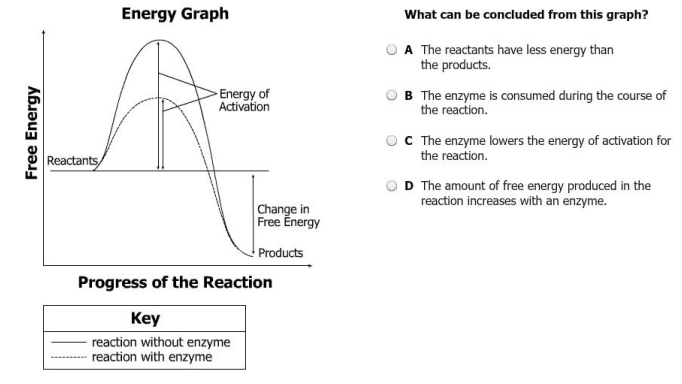 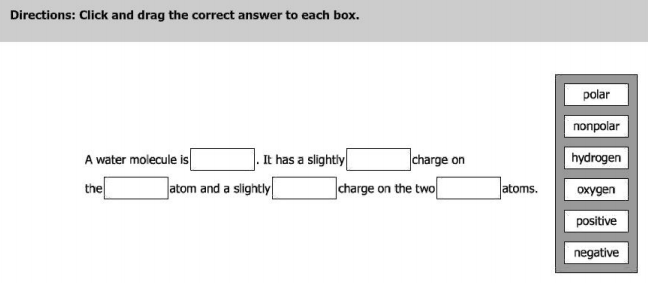 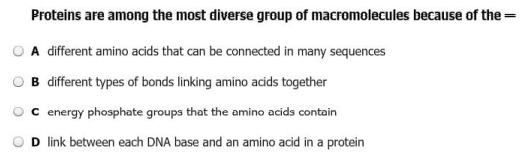 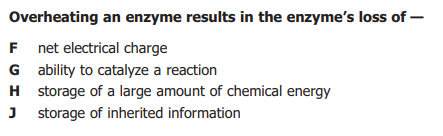 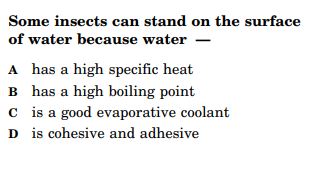 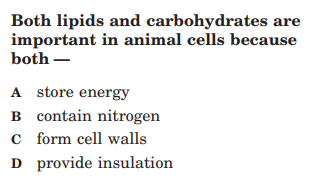 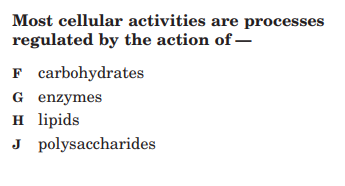 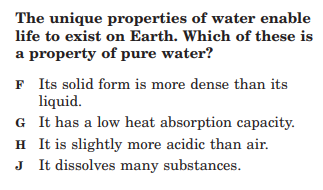 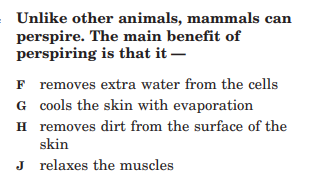 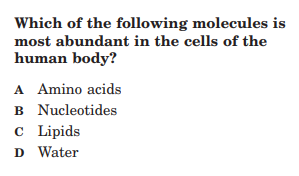 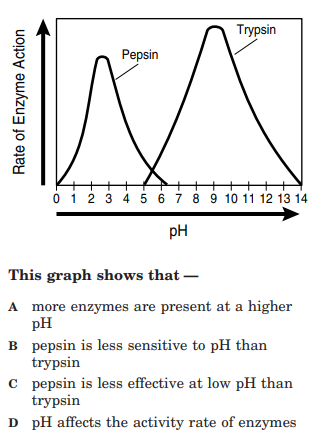 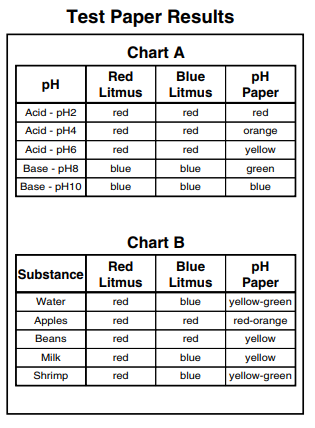 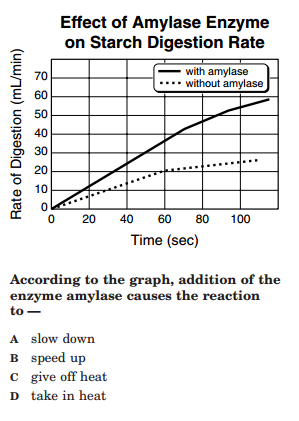 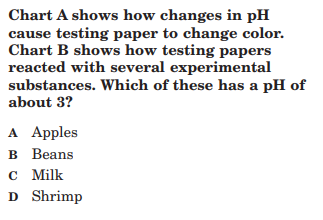 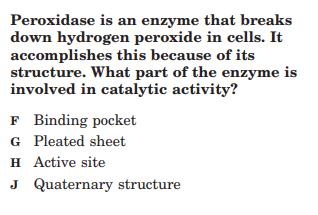 